Aprova o calendário anual do CAU/ES.O Plenário do Conselho de Arquitetura e Urbanismo do Espírito Santo (CAU/ES), no uso da atribuição prevista no art. 29, XXII do Regimento Interno, aprovado pela Deliberação Plenária CAU/ES nº 121, de 21 de agosto de 2018, reunido ordinariamente na sede do CAU/ES, na Rua Hélio Marconi, nº 58, Bento Ferreira, Vitória/ES, na 83ª Sessão Plenária Ordinária, realizada no dia 28 de janeiro de 2020, após análise do assunto em referência; e,Considerando a Deliberação nº 01 do Conselho Diretor, de 21 de janeiro de 2020, que aprovou o calendário em anexo;DELIBEROU:1. Por HOMOLOGAR o calendário anual em anexo.2. Por Publicar esta deliberação no sítio eletrônico do CAU/ES;Esta Deliberação entra em vigor na data de sua publicação.Com 07 votos favoráveis; 00 votos contrários; 00 abstenções e 01 ausência.Vitória/ES, 28 de janeiro de 2020.LIANE BECACICI GOZZE DESTEFANIPresidente do CAU/ESANEXO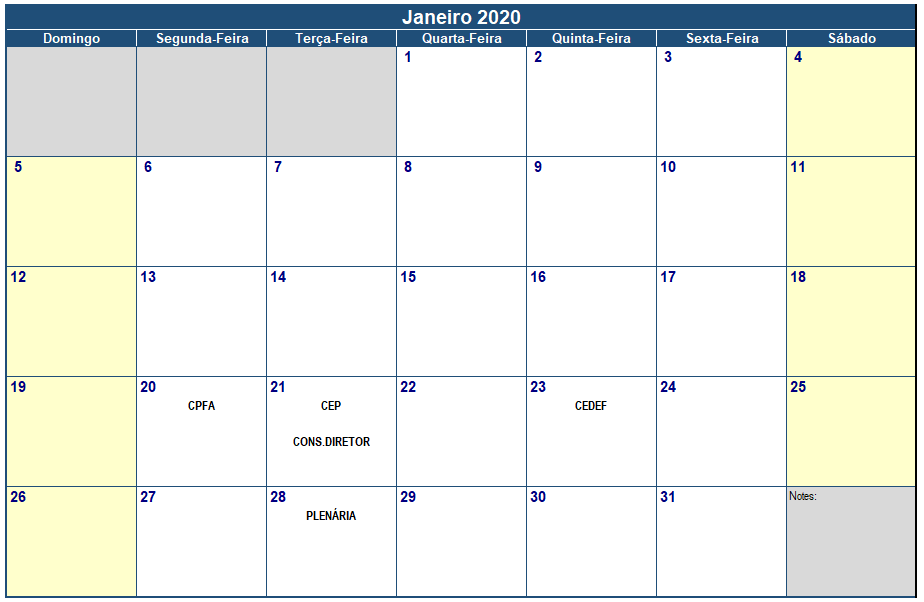 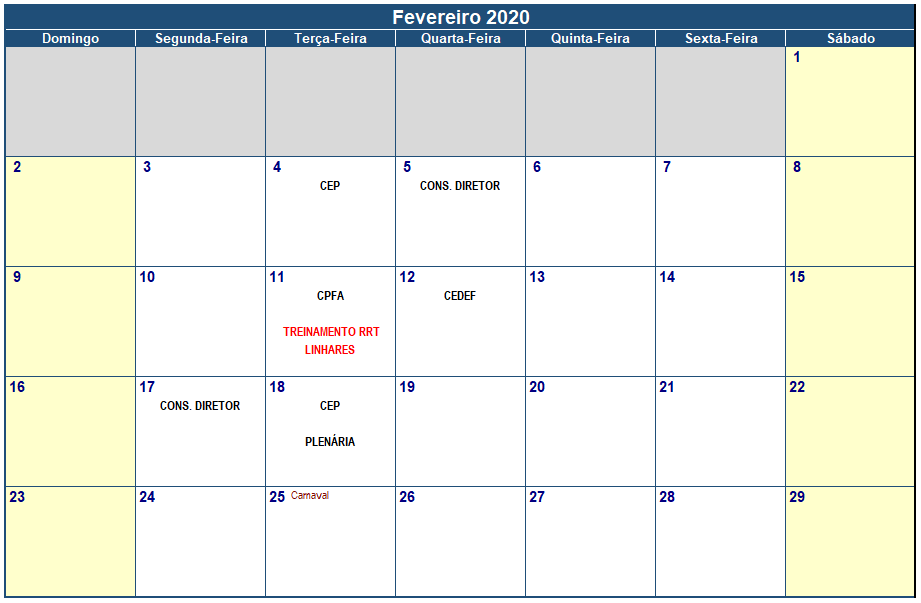 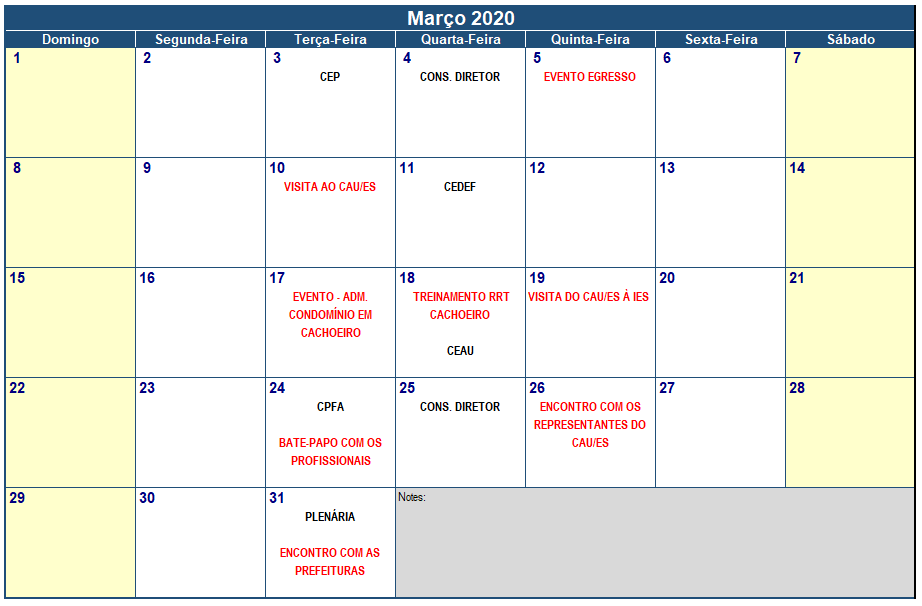 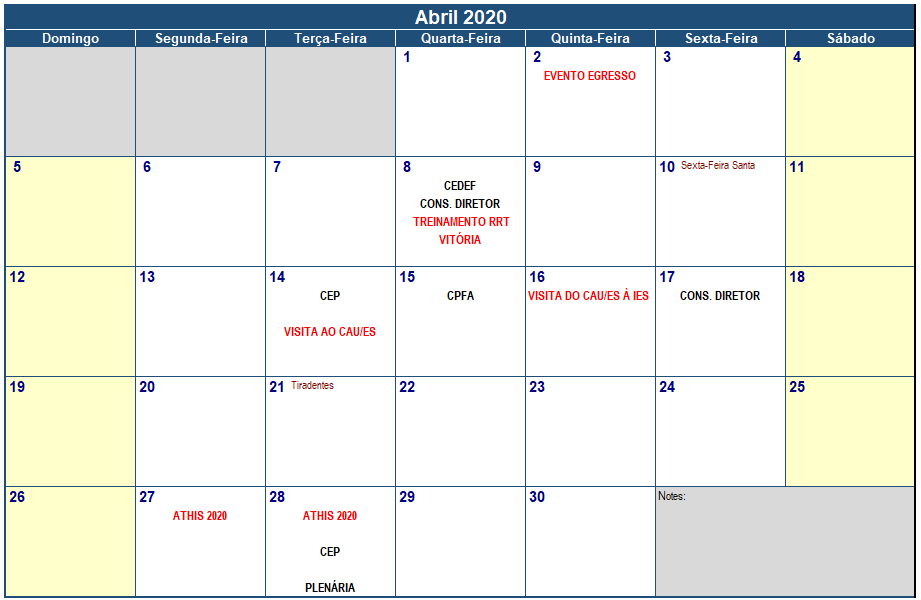 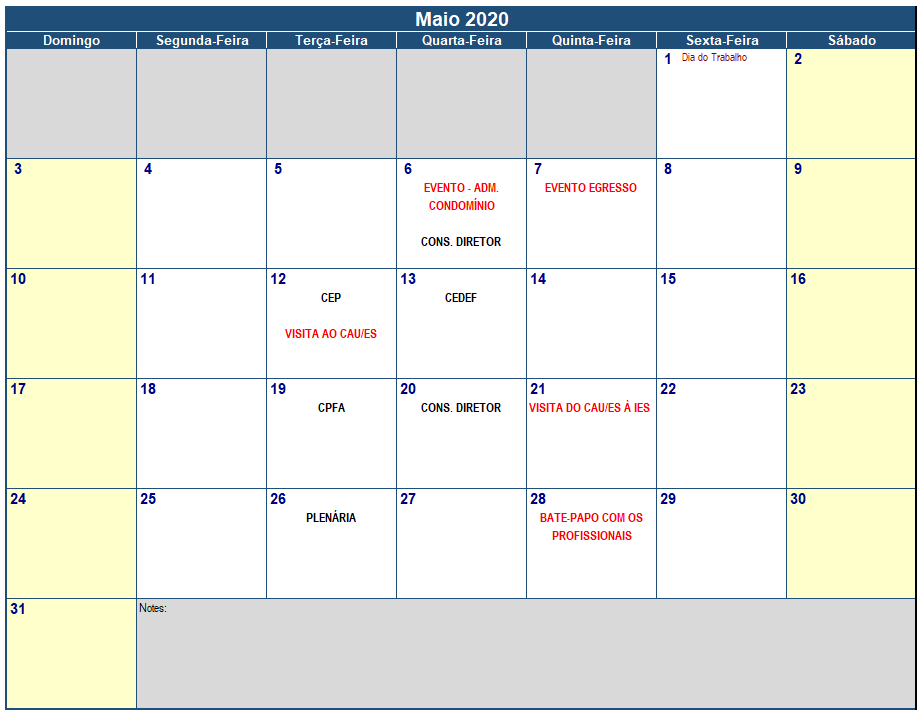 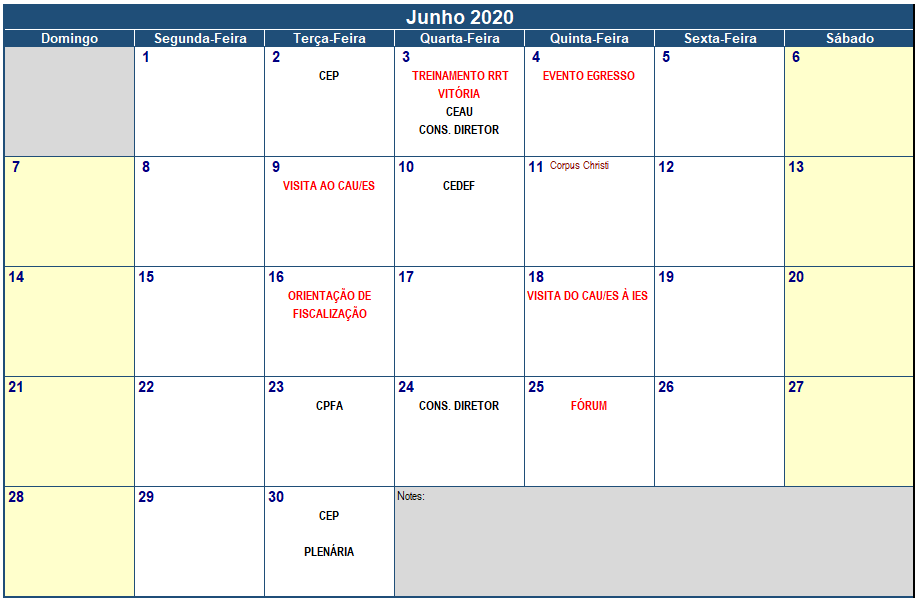 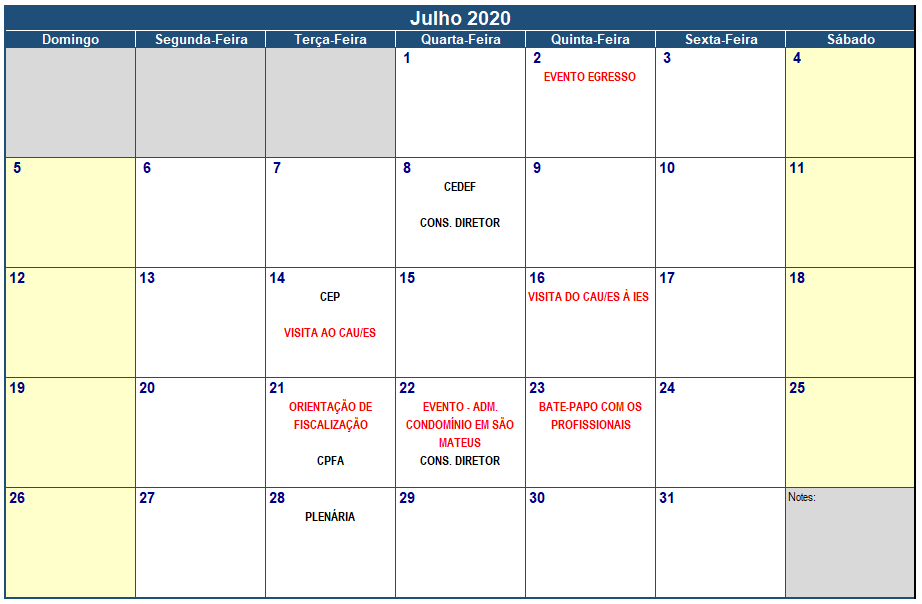 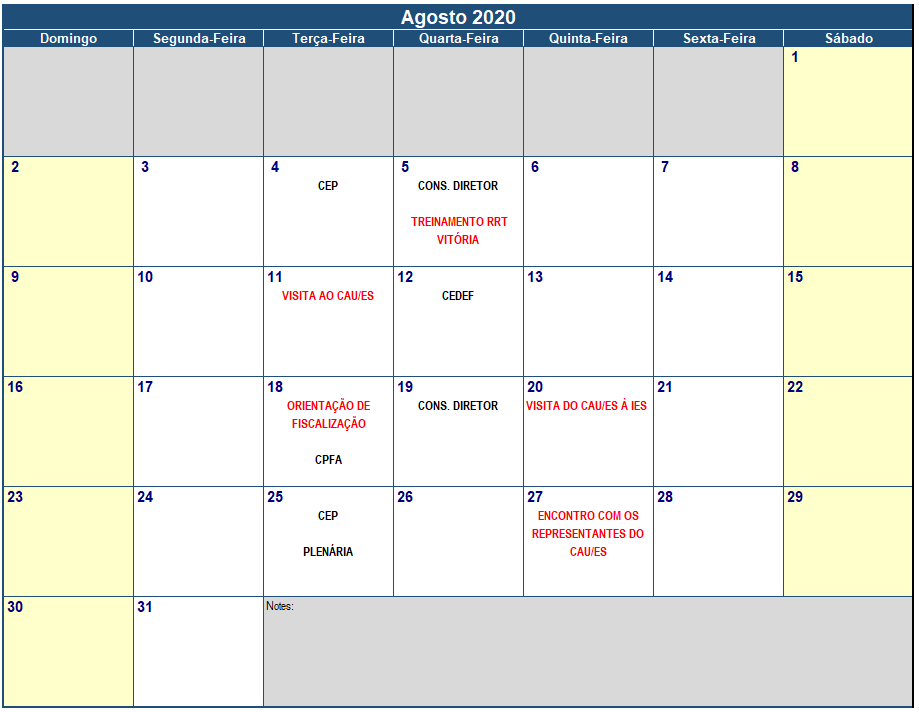 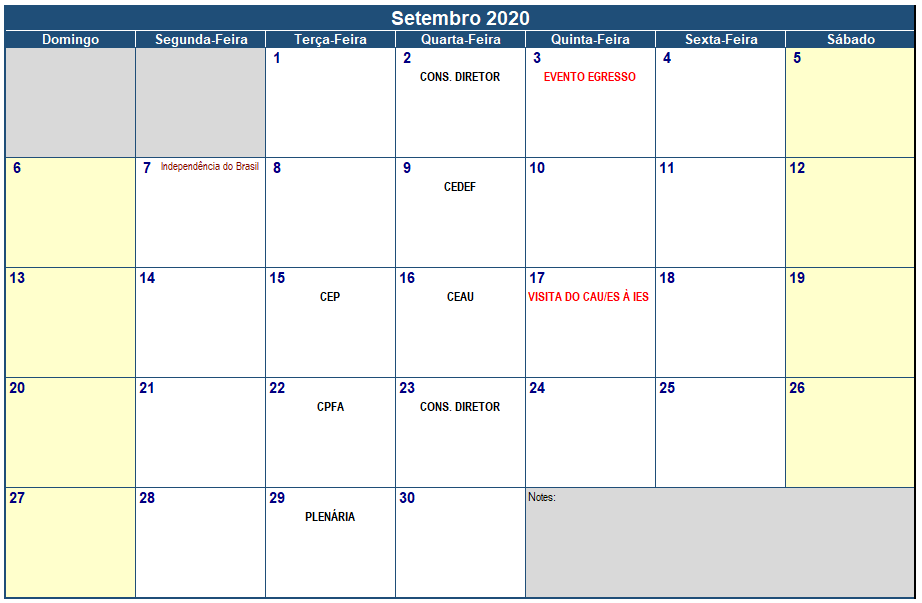 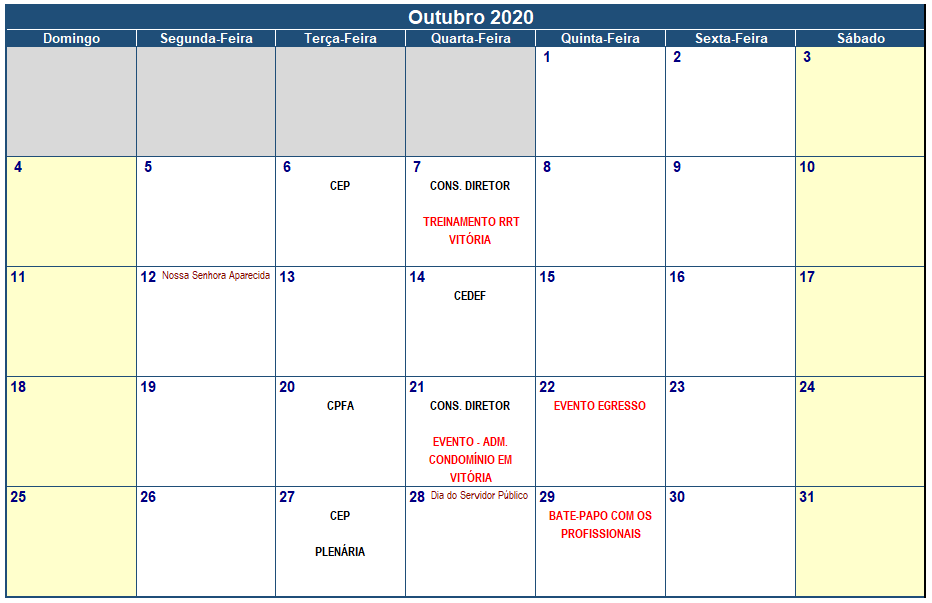 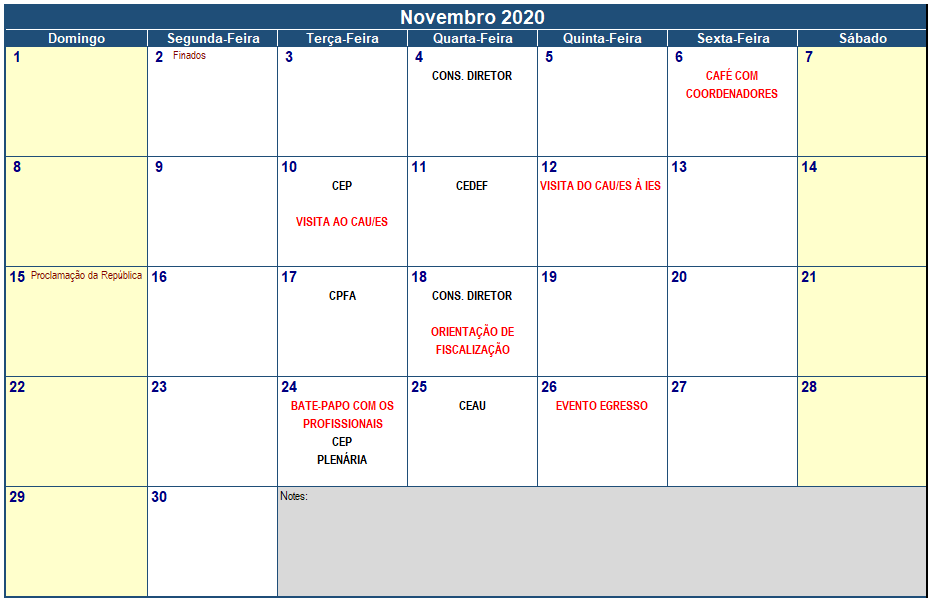 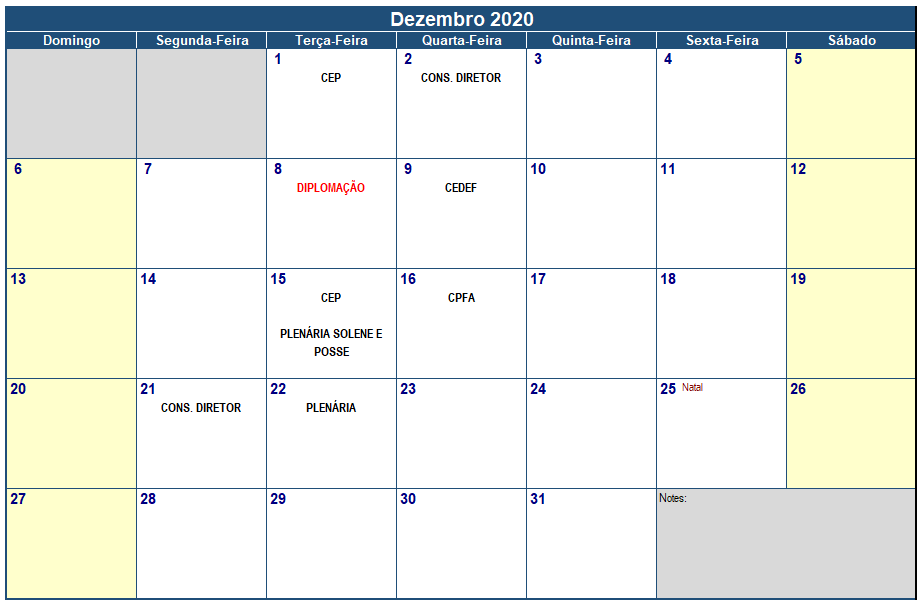 ORIGEMConselho DiretorÓRGÃO COMPETENTEPlenárioASSUNTOAprova o calendário anual do CAU/ESDELIBERAÇÃO PLENÁRIA DPOES N° 219, DE 28 DE JANEIRO DE 2020.83ª SESSÃO PLENÁRIA ORDINÁRIA DO CAU/ES83ª SESSÃO PLENÁRIA ORDINÁRIA DO CAU/ES83ª SESSÃO PLENÁRIA ORDINÁRIA DO CAU/ES83ª SESSÃO PLENÁRIA ORDINÁRIA DO CAU/ES83ª SESSÃO PLENÁRIA ORDINÁRIA DO CAU/ESFolha de VotaçãoFolha de VotaçãoFolha de VotaçãoFolha de VotaçãoFolha de VotaçãoConselheiroVotaçãoVotaçãoVotaçãoVotaçãoConselheiroSimNãoAbst.AusênciaLiane Becacici Gozze Destefani-----------------------------------Carolina Gumieri Pereira de AssisXGiedre Ezer da Silva MaiaXPollyana Dipré MeneghelliXJoao Marcelo de Souza MoreiraXDaniela de Souza CaserXEmílio Caliman TerraXEliomar Venancio de Souza FilhoXAndré Victor de Mendonça AlvesXHistórico de Votação:Histórico de Votação:Histórico de Votação:Histórico de Votação:Histórico de Votação:Reunião Plenária Ordinária Nº 083Reunião Plenária Ordinária Nº 083Reunião Plenária Ordinária Nº 083Reunião Plenária Ordinária Nº 083Reunião Plenária Ordinária Nº 083Data: 28/01/2020Data: 28/01/2020Data: 28/01/2020Data: 28/01/2020Data: 28/01/2020Matéria em votação: Aprova o calendário anual do CAU/ES.Matéria em votação: Aprova o calendário anual do CAU/ES.Matéria em votação: Aprova o calendário anual do CAU/ES.Matéria em votação: Aprova o calendário anual do CAU/ES.Matéria em votação: Aprova o calendário anual do CAU/ES.Resultado da votação:Resultado da votação:Resultado da votação:Resultado da votação:Resultado da votação:Sim (  7  )   Não (  0  )   Abstenções (  0  )   Ausências (  1  )   Total ( 8 )Sim (  7  )   Não (  0  )   Abstenções (  0  )   Ausências (  1  )   Total ( 8 )Sim (  7  )   Não (  0  )   Abstenções (  0  )   Ausências (  1  )   Total ( 8 )Sim (  7  )   Não (  0  )   Abstenções (  0  )   Ausências (  1  )   Total ( 8 )Sim (  7  )   Não (  0  )   Abstenções (  0  )   Ausências (  1  )   Total ( 8 )Ocorrências: Ocorrências: Ocorrências: Ocorrências: Ocorrências: Secretário: Alan Marcel Braga da Silva MeloSecretário: Alan Marcel Braga da Silva MeloSecretário: Alan Marcel Braga da Silva MeloSecretário: Alan Marcel Braga da Silva MeloSecretário: Alan Marcel Braga da Silva MeloCondutor dos Trabalhos (Presidente): LIANE BECACICI GOZZE DESTEFANICondutor dos Trabalhos (Presidente): LIANE BECACICI GOZZE DESTEFANICondutor dos Trabalhos (Presidente): LIANE BECACICI GOZZE DESTEFANICondutor dos Trabalhos (Presidente): LIANE BECACICI GOZZE DESTEFANICondutor dos Trabalhos (Presidente): LIANE BECACICI GOZZE DESTEFANI